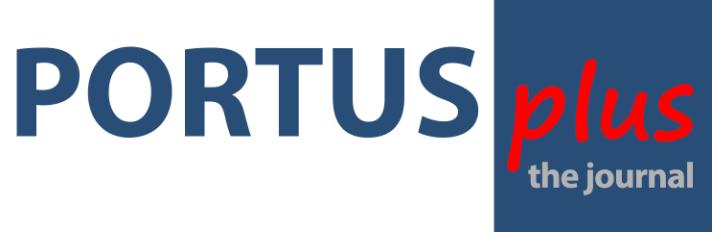 Tema del paperAREA TEMATICA - AHistoria de la ciudad portuariaAREA TEMATICA - BEconomía y negociosAREA TEMATICA - CCiudad portuaria contemporánea y nuevos modelos de relación puerto-ciudadAREA TEMATICA - DEscenarios de futuro: planificación y prospectivaAREA TEMATICA - EReconversión de frentes de agua urbano-portuariosAREA TEMATICA - FArquitectura y paisaje de la ciudad portuariaAREA TEMATICA - GDesarrollo urbano-portuario y sostenibilidad ambientalAREA TEMATICA - HCultura e identidadAREA TEMATICA - IDidáctica de la ciudad portuariaAREA TEMATICA - JInfraestructuras, transporte, intermodalidad, logísticaAREA TEMATICA - KPuerto, ciudad y territorioEnvío del paper a la Secretaría CientíficaPor correo en CD/DVDPor correo electrónicoPor correo privadoOtrosEl abajo firmante (según el D.Lgs.196/2003 art. 7,13,23) da su consentimiento para que los datos personales, como los que podrían ser requeridos en futuro para completar los anteriormente citados, sean tratados y comunicados a terceros exclusivamente con fines inherentes a la actividad declarada.Fecha……………………………….Firma…………………………………………….PORTUSplus_the online Journal of RETERETE Publisher, , ISSN: 2039-6422ANEXO BFormulario de adhesiónFormulario de adhesiónTitulo del paper Autor/es (Nombre, Apellido) Ente/Institución a la que pertenece Calle/n.° PC Ciudad País/EstadoTel. Fax. E-mail 